ABBEYS PRIMARY SCHOOL 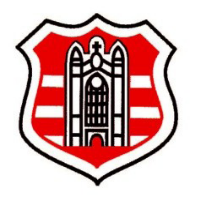 Melrose Avenue, Bletchley, Milton Keynes, MK3 6PSTel: (01908) 375230Fax: (01908) 645369office@abbeysprimary.orgwww.abbeysprimary.orgMrs Sophie Good, HeadteacherPlease date and tick the sessions you are requesting and submit this form to the school office, and await confirmation of your requests. Care must only be requested for days or part-days worked.  Children will not be accepted into school unless agreed in advance and this form has been signed by the Headteacher/Deputy Headteacher.                                Please state who will be collecting your child each day ………………………………………………………………………………………Signed Parent/ Carer…………………………………………………………Date……………………………………………………………Signed Headteacher/ Deputy Headteacher…………………………………Date…………………………………………………………….Date: Monday ……Tuesday…… Wednesday…… Thursday……  Friday …… Monday …… Tuesday…… Wednesday…… Thursday…… Friday …… Morning8.50am- 12.30Lunch time12.30-1.30pmAfternoon session1.30pm- 3.15pm